Riihimäen Unicefin Lapsiystävällinen kunta –mallin koordinaatioryhmä, kokous 19, 4/2221.4.2022 klo 15.00 -17.00
TeamsOsallistujat	Hannele Saari, koordinaatioryhmän puheenjohtaja, kaupunginhallituksen edustajaJaana Ahtonen – Huuskonen, Riihimäen seudun terveyskeskuskuntayhtymä perhekeskuskoordinaattoriTea Hansson, Riihimäen seudun terveyskeskuskuntayhtymä, osastonhoitajaPasi Jalonen, opetus- ja nuorisopalvelut, vs. opetuspäällikköAnne Pullinen,  Riihimäen MLL, yhdistysten edustajaTaina Tervo, hallinto- ja konsernitoimialue, viestinnän asiantuntijaKatja Törrönen, hallinto- ja konsernitoimialue, strategia- ja kehittämispäällikkö  Marjut Helenius, koordinaatioryhmän sihteeri, Unicef –yhdyshenkilöPoissaLyti Aaltonen, elinvoiman toimialue, ma. kulttuurituottajaMinna Belik, sivistyksen ja osaamisen lautakunnan edustajaNiina Honko, sivistyksen ja osaamisen toimialue, kirjastonjohtajaKari Jukarainen, Riihimäen lukion ja aikuislukion rehtoriMarko Laitinen, opetus- ja nuorisopalvelut, nuorisopalvelupäällikköJere Liljenbäck, opetus- ja nuorisopalvelut, hankekoordinaattoriNiina Matkala, elinvoiman toimialue, yleiskaava-arkkitehtiMarjo Mutanen, perhe- ja sosiaalipalvelut, palvelupäällikkö Benjamin Pakarinen, nuorisovaltuuston puheenjohtajaLaura Sarrola, Riihimäen kehitysvammatuki ry., yhdistysten edustajaKirsi Väliheikki, Riihimäen evlut. –seurakunta, johtava varhaiskasvatuksen ohjaajaAnna Vesén, elinvoiman toimialue, vastaava kulttuurituottajaVierailijat	Käsitellyt asiat	Valitaan muistion LYK 19 tarkastajat.Valitaan kaksi muistion 4/2022 tarkastajaa.Sovitut jatkotoimet  valittiin Tea Hansson ja Pasi Jalonen Kun muistio on tarkastettu,  Marjut Helenius vie sen nettisivuille (https://www.riihimaki.fi/opi-ja-kasvata/lapsiystavallinen-kunta/Liitteet: TilannekatsausMarjut Helenius osallistui koordinaattoritapaamiseen 7. -8.4. etäyhteyksin. Koulutusta ti 17.5. klo 13-15 Syrjimätön ja yhdenvertainen kunta – jokaiselle lapselle.  UNICEFin  kanta  Ukrainan pakolaisten olosuhteisiin o	kaikissa vastaanottavissa maissa noudatettaisiin ukrainalaislasten osalta inkluusiota, eli otetaan heidät mukaan kansallisiin palveluihin. On paljon kokemusta eri kriiseissä siitä, että kansallisten ja olemassa olevien palvelujen laajentaminen on parempaa, kestävämpää ja edullisempaa kuin palveluiden eriyttäminen.o	koulutuksen ja terveydenhuollon järjestäminen lapsille on äärimmäisen tärkeää, mutta lastensuojelukysymykset eivät saa jäädä jalkoihin resurssipulankaan vuoksi. Sen laiminlyönnistä kertyy iso jälkilasku.o	eräänä suurena terveysnäkökohtana ja huolena on nyt myös, kuten kaikissa kriiseissä, lasten perusrokottamiset. Kun ne keskeytyvät - näin on tapahtunut myös jo Ukrainassa – esim. tuhkarokko ja polio lähtevät helposti leviämään ja tähän toivotaan nyt myös Suomen kiinnittävän huomioita.UNICEF jatkaa vaikuttamistyötään valtionhallintoon ukrainalaislasten oikeuksien toteutumiseksi. Tarvittaessa voitte olla tässä asiassa yhteydessä UNICEFin ohjelmatyön johtajaan Inka Hetemäkeen,  inka.hetemaki@unicef.fi.  Sovitut jatkotoimet: Kuultiin Tea Hanssonin alustus terveysnäkökohtiin liittyen. Ukrainalaisten äitiysneuvolan palvelut ja lastenneuvolan palvelut tuotetaan Riihimäen neuvolassa. Terveystarkastukset tehdään vastaanottokeskuksen kautta. Liitteet    3. Lapsivaikutusten arviointi -  mallin  (Riihimäen LAVA) esittely Tavoite 3 Lapsen etu. Lapset ryhmänä: Lapsivaikutusten arvioinnin (LAVA) käyttöönoton ja systemaattisen toteuttamisen tueksi on kunnassa käytössä selkeät ohjeistukset. Lapsivaikutusten arviointia tekee yhdessä pätevien ammattilaisten joukko.  Esiteltiin malli Malli 05/2022 valmis.  Käyttöönottokoulutukset  toteutuvat syksyllä 2022.Sovitut jatkotoimetLYK -ryhmä hyväksyi laaditun mallin ja manuaalin. Valtuutettiin koordinaattori selvittämään LAVAn manuaalin käyttöönoton edetyttämistä päätöksenteossa. Keskusteltiin, onko kaupungin tasolla tarpeen tehdä päätös lapsivaikutusten arvioinnin käyttöönotosta?Keskusteltiin mallista. Tavoitteena on valmistelun avoimuus.Tavoitteena on automaattinen tapa tehdä asia luodun mallin mukaisena.Vaikutusten arviointi jo asioiden linjausvaiheessa on tärkeää. Kerätään yhteen kokemustietoa laadituista arvioinneista, Liitteet Riihimäen LAVA, word ja powerpointRiihimäen LAVA, viestintäsuunnitelma4.Toimintasuunnitelman toteutuminen ja UNICEFIN ohjeet, tilanne huhtikuussa 2022Kunnan koordinaatioryhmä käsitteli UNICEFin kehittämisehdotuksen ja huomioi sen jatkotyössään. Muutokset toimintasuunnitelmaan kirjataan UNICEFin alustalle. Koordinaatioryhmän tulee mallin ohjeiden mukaisesti seurata tavoitteiden etenemistä kaikissa tapaamisissa.KEHITTÄMISEN KOHTEET, todetaan kehittämiskohteiden tämän hetken tilanneTavoite 1. Lapsen oikeudet kunnan rakenteissa. Kunnan viranhaltijat, työntekijät, luottamushenkilöt ja keskeiset sidosryhmät on perehdytetty lapsen oikeuksiin. Lapsen oikeudet ovat osana kunnan perehdytysohjelmia.  UNICEF: Kehitettävää.Lasten vaikuttamismahdollisuudet, miten tämä  turvataan ja lisätään?  Malleja lasten ja nuorten kuulemiseen ja mielipiteiden kartoittamiseen löytyy UNICEFin alustalta. Toimintasuunnitelman ajan tasalla pitäminen on tärkeääKirjataan toimintasuunnitelmaan säännöllisesti toteutettava henkilöstön koulutus. Toteutus aina Lapsen oikeuksien viikolla marraskuussa.Tavoite 2. Yhdenvertaisuus. Kunnan toiminnan suunnittelussa huomioidaan haavoittuvassa asemassa tai syrjinnän vaarassa olevien lasten näkökulma. UNICEF: KehitettävääTehdään muutos toimintasuunnitelmaan.  Lapsistrategiassa kuvatut haavoittuvassa asemassa olevat lapset.Mietittiin, että rakennetaan pilotti vieraskielisille lapsille. Lasten kuuleminen ja osallisuus tulee varmistaa. Laaditaan suunnitelma ja sen toteuttaminen pilottina esim. varhaiskasvatuksessa Tavoite 3 Lapsen etu. Lapset ryhmänä: Lapsivaikutusten arvioinnin (LAVA) käyttöönoton ja systemaattisen toteuttamisen tueksi on kunnassa käytössä selkeät ohjeistukset. Lapsivaikutusten arviointia tekee yhdessä pätevien ammattilaisten joukko.  UNICEF: Kaupungin tulokulma: nyt ensin rakennetaan pohjaa ja sitten viedään päätöksentekoon. Ei ole vielä kaupungintasoista päätöstä lavan käyttöönotosta, vaan ensin pilotoidaan ja opitaan tekemällä. Valtuutettujen perehdytys 2022Viestinnän materiaaliMalli 05/2022 valmis. Käyttöönottokoulutukset syksyllä 2022.Tavoite 4. Lapsille suunnatuissa palveluissa ehkäistään kiusaamista ja edistetään yhteisöllisyyttä. Lisäksi lasten kasvuympäristöissä edistetään lasten tunne- ja vuorovaikutustaitoja.Otetaan kehittämiskohteeksi myös lapsille ja nuorille tehtyjen kyselyiden pohjalta. Varmistetaan toimintatavat kiusaamisen ennaltaehkäisyyn ja käsittelyyn kaikissa kaupungin toiminnoissa sekä lasten ja nuorten vapaa-ajan harrastusten parissa.UNICEF: Suurin osa toimenpiteistä hyvällä mallilla.Kehitettävää: Kaikkien tahojen sitoutuminenPäättäjien ja nuorten yhteiset keskustelutLasten ja nuorten osallisuuden vahvistaminen suunnitteluvaiheessa. Lasten ja nuorten kokemustiedon kerääminenTavoite  5. Osallisuus. Kunnassa on säännöllisesti ja aktiivisesti toimiva nuorisovaltuusto (nuva), oppilaskunnan hallitukset ja lapsiparlamentti, joilla on vaikutusmahdollisuuksia kunnan toimintaan ja päätöksentekoon. UNICEF: tavoitteena ollut vahvistaa nuvan roolia yleisesti ja lautakunnissa. Nuvalle saatu isompi rahallinen resurssi.  NUVAlla kaupunginvaltuustossa, läsnäolo- ja puheoikeus.Lapsiparlamentin perustaminen hyväksytty lautakunnassa maaliskuussa 2022Kehitettävää: vielä enemmän kysyttäisiin  nuorilta/NUVAlta kommentteja lausuntoihin jne.UNICEF  NUVAlaisille  ei ole nimetty lautakunta/valtuustokummeja, tämä voisi olla hyvä käytäntö ottaa käyttöön tai muuten tukea ja edistää NUVAn  ja lapsiparlamentin merkityksellisiä osallistumis- ja vaikuttamismahdollisuuksia. UNICEFilta tulossa opas lasten ja nuorten edustuksellisen osallisuuden tukemiseenTavoite 6. Kunnassa lapset ja lapsen etu huomioidaan aikuisille tarkoitetuissa palveluissa, kuten mielenterveys- ja päihdepalveluissa silloin, kun asiakkaalla on lapsia. UNICEF: toimenpiteet ovat edenneet hyvin.asiakkailta palautetta, että lapsiperhe- ja aikuissosiaalipalvelut ovat olleet turhan erillään, nyt on paremmin saatu yhteistyötä edistettyälastensuojelun toimijoita on koulutettu systeemiseen työtapaaTP 2: malli / ohjeistus on tehty ja otettu käyttöön. Terveydenhuollossa ohjeistusta hyödynnetään jo. Myöhemmin ohjeistusta voi ja kannattaa hyödyntää myös esimerkiksi varhaiskasvatuksessa. Kehityskohteeksi tunnistettu, että ohjeistusta olisi tarpeen viedä myös suunterveydenhuoltoon.
Sovitut jatkotoimet:  Tavoite 2. Yhdenvertaisuus. Kunnan toiminnan suunnittelussa huomioidaan haavoittuvassa asemassa tai syrjinnän vaarassa olevien lasten näkökulma. Hannele Saari ja Anne Pullinen jatkavat vieraskielisille lapsille suunnitellun pilotin suunnittelua. Lasten kuuleminen ja osallisuus tulee varmistaa. Laaditaan suunnitelma ja sen toteuttaminen pilottina esim. varhaiskasvatuksessa Jaana Ahtonen-Huuskonen.  Kerätään tiedot Riihimäen ryhmämuotoisista palveluista.Tavoite 4. Lapsille suunnatuissa palveluissa ehkäistään kiusaamista ja edistetään yhteisöllisyyttä. Lisäksi lasten kasvuympäristöissä edistetään lasten tunne- ja vuorovaikutustaitoja.valtuustoaloite kiusaamisen ennaltaehkäisystä palautui valmisteluuntunne- ja vuorovaikutustaitojen lisääminen opiskeltavana asiana tuntikehykseen. Yläkouluilla esim. terveystiedon yhteydessäTavoite  5. Osallisuus. Kunnassa on säännöllisesti ja aktiivisesti toimiva nuorisovaltuusto (nuva), oppilaskunnan hallitukset ja lapsiparlamentti, joilla on vaikutusmahdollisuuksia kunnan toimintaan ja päätöksentekoon. UNICEF  NUVAlaisille  ei ole nimetty lautakunta/valtuustokummeja, tämä voisi olla hyvä käytäntö ottaa käyttöön tai muuten tukea ja edistää NUVAn  ja lapsiparlamentin merkityksellisiä osallistumis- ja vaikuttamismahdollisuuksia. Koordinaatioryhmä lähettää lautakuntien puheenjohtajille esityksen siitä, että Nuorisovaltuuston edustajille nimetään lautakunta/valtuustokummitSuun terveydenhoitoLiitteet:  Lasten ja nuorten toimintaympäristöt, ajankohtaisia kuulumisiaAjankohtaisia lapsiin ja nuoriin liittyviä kehittämiskohteita / tapahtumia / ideoita ryhmän jäsenten toimintasektoreilta.Sovitut jatkotoimetMitä on meneillään: Jaana Ahtonen-Huuskonen : rakenteilla on perhekeskuksen somekanava sekä koonti tarjolla  olevista palveluistaTaina Tervo: leikkipuistojen tiedote. Mitä puistoja poistuu, mitä uusia perustetaan ja miten aiempia uudistetaan.Pääsiäisen tapahtumista tiedotettiin. Monia lapsille, nuorille ja perheille suunnattuja tapahtumia.Lautakunnan päätös lapsiparlamentin perustamisesta. Asiasta on tiedotettu maaliskuussa. Katja Törrönen: Katja toi ideana  esiin  Raumalla toteutetun Lasten kuulemispäivän. LiitteetMuut asiat:  8.6.2022, lounastapaaminen, klo 13 alkaen. Puheenjohtaja välittää kutsun kaupunginjohtajalle , hallintopäällikölle sekä valtuuston ja kaupunginhallituksen puheenjohtajille. Seuraava kokousKoordinaatioryhmä kokoontuu toimintakaudella 2021 – 2022 kunkin kuukauden kolmas torstai kello 15 -17. Kokoukset toteutuvat tilanteesta riippuen joko verkossa, hybridimallilla verkossa ja paikan päällä ollen tai paikan päällä. Kokous voidaan perua, jos käsiteltäviä asioita ei ole. Tulevat kokouspäivät19.5.2022, perutaan tapaaminen8.6.2022, lounastapaaminen klo 12 alkaen. Kutsu lähetetään LYK –ryhmän lisäksi  kh:n ja kv:n puheenjohtajille ja  hallintopäällikölle.18.8.202215.9.202213.10.2022  Lapsen oikeuksien viikko 14. -20.11.2022, suunnitelmat.17.11.202215.12.2022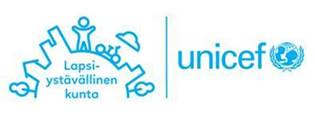 